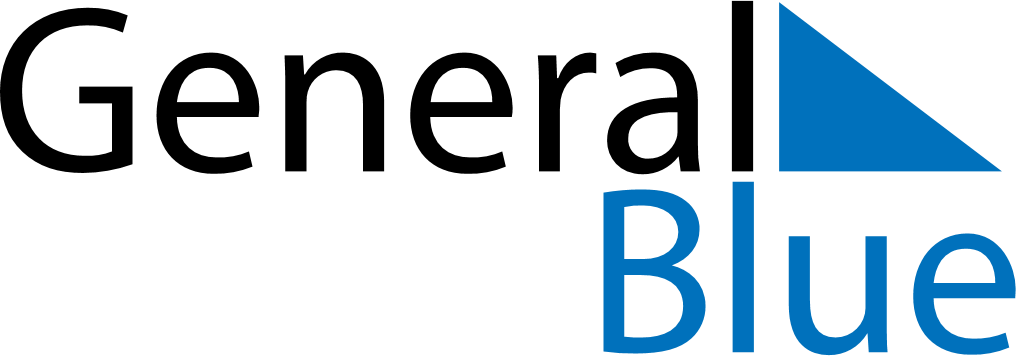 September 2024September 2024September 2024September 2024September 2024September 2024Meadow Lakes, Alaska, United StatesMeadow Lakes, Alaska, United StatesMeadow Lakes, Alaska, United StatesMeadow Lakes, Alaska, United StatesMeadow Lakes, Alaska, United StatesMeadow Lakes, Alaska, United StatesSunday Monday Tuesday Wednesday Thursday Friday Saturday 1 2 3 4 5 6 7 Sunrise: 6:49 AM Sunset: 9:07 PM Daylight: 14 hours and 18 minutes. Sunrise: 6:51 AM Sunset: 9:04 PM Daylight: 14 hours and 12 minutes. Sunrise: 6:54 AM Sunset: 9:01 PM Daylight: 14 hours and 6 minutes. Sunrise: 6:57 AM Sunset: 8:57 PM Daylight: 14 hours and 0 minutes. Sunrise: 6:59 AM Sunset: 8:54 PM Daylight: 13 hours and 55 minutes. Sunrise: 7:02 AM Sunset: 8:51 PM Daylight: 13 hours and 49 minutes. Sunrise: 7:04 AM Sunset: 8:48 PM Daylight: 13 hours and 43 minutes. 8 9 10 11 12 13 14 Sunrise: 7:07 AM Sunset: 8:44 PM Daylight: 13 hours and 37 minutes. Sunrise: 7:09 AM Sunset: 8:41 PM Daylight: 13 hours and 32 minutes. Sunrise: 7:12 AM Sunset: 8:38 PM Daylight: 13 hours and 26 minutes. Sunrise: 7:14 AM Sunset: 8:35 PM Daylight: 13 hours and 20 minutes. Sunrise: 7:17 AM Sunset: 8:32 PM Daylight: 13 hours and 14 minutes. Sunrise: 7:19 AM Sunset: 8:28 PM Daylight: 13 hours and 8 minutes. Sunrise: 7:22 AM Sunset: 8:25 PM Daylight: 13 hours and 3 minutes. 15 16 17 18 19 20 21 Sunrise: 7:24 AM Sunset: 8:22 PM Daylight: 12 hours and 57 minutes. Sunrise: 7:27 AM Sunset: 8:19 PM Daylight: 12 hours and 51 minutes. Sunrise: 7:29 AM Sunset: 8:15 PM Daylight: 12 hours and 45 minutes. Sunrise: 7:32 AM Sunset: 8:12 PM Daylight: 12 hours and 40 minutes. Sunrise: 7:35 AM Sunset: 8:09 PM Daylight: 12 hours and 34 minutes. Sunrise: 7:37 AM Sunset: 8:06 PM Daylight: 12 hours and 28 minutes. Sunrise: 7:40 AM Sunset: 8:02 PM Daylight: 12 hours and 22 minutes. 22 23 24 25 26 27 28 Sunrise: 7:42 AM Sunset: 7:59 PM Daylight: 12 hours and 17 minutes. Sunrise: 7:45 AM Sunset: 7:56 PM Daylight: 12 hours and 11 minutes. Sunrise: 7:47 AM Sunset: 7:53 PM Daylight: 12 hours and 5 minutes. Sunrise: 7:50 AM Sunset: 7:49 PM Daylight: 11 hours and 59 minutes. Sunrise: 7:52 AM Sunset: 7:46 PM Daylight: 11 hours and 53 minutes. Sunrise: 7:55 AM Sunset: 7:43 PM Daylight: 11 hours and 48 minutes. Sunrise: 7:57 AM Sunset: 7:40 PM Daylight: 11 hours and 42 minutes. 29 30 Sunrise: 8:00 AM Sunset: 7:37 PM Daylight: 11 hours and 36 minutes. Sunrise: 8:02 AM Sunset: 7:33 PM Daylight: 11 hours and 30 minutes. 